106年中正老馬籃球聯盟競賽規程宗    旨：為提倡籃球運動風氣，廣邀銀髮族籃球同好，以球會友，健康為重，以傳承老馬精神，促進情感交流以期許達到全民運動之目標。指導單位：臺北市政府體育局主辦單位：臺北市中正運動中心協辦單位：臺北市中正區體育會、Ango、D-Live運動世界比賽日期：106月11月3日起，每周五12:00-18:00 (賽事為期七週)比賽地點：臺北市中正運動中心三樓籃球場比賽制度：預計招收65歲以上4隊及70歲以上4隊，本賽事採雙循環決賽制，最後戰績排名判定各隊名次，並依照現行FIBA國際籃球規則2014之規定執行。報名資格：65歲組：凡民國41年12月31日前出生(須年滿65歲)即可報名70歲組：凡民國36年12月31日前出生(須年滿70歲)即可報名報名辦法：請於106年10月20日報名截止日前至臺北市中正運動中心官網下載報名表，或現場索取報名表，填寫完畢至本中心六樓櫃檯現場報名並繳交保證金新臺幣2500元整，參賽保證金於各該隊完成全部賽程，憑據退還，若中途棄權者，該保證金沒收移作比賽經費。比賽用球：Ango大會指定用球(男子組：)獎勵: 凡參賽隊伍大會即附贈球衣12套(含燙印)為本賽事比賽球衣。另冠軍、亞軍、季軍獲得獎盃一座。球隊(員)參賽須知:每人限報一隊，不得重複報名。球隊於開賽時間後15分鐘末達標準開賽人數4人，將依規則沒收比賽。參賽隊伍開賽前30分鐘到達比賽場地，向紀錄台領取球員登錄單，開賽前15分鐘送回至紀錄台，並主動出示證件核對身分完成球員檢錄。賽程表隊名在前者(主隊)著坐記錄台左側球隊席。隊名在後者(客隊)坐記錄台右側球隊席。比賽每節10分鐘，暫停罰球及前三節最後一分鐘停錶，則第四節為最後兩分鐘停錶各隊不得異議。餘照中華民國籃球協會審定之最新國際籃球規則。比賽時非本隊已報名之隊職員不得坐在球隊席上。比賽期間如無故棄權、罷賽、冒名頂替或鬥毆，該隊立即取消參賽權力。比賽期間如有球員互毆侮辱裁判、職員等事情發生時除按規定停止球員出賽，並報請有關單位處理。本中心全面禁菸、喝酒、吃檳榔，經發現，將取消個人出賽不得異議。領隊會議：106年10月30日(一)上午十點整於本中心六樓會議室。賽程公告。名單最後更改。臨時動議。申訴：各隊如有申訴事件，於比賽結束後，抗議球隊隊長須在裁判於記錄表上簽名前，在記錄表「抗議球隊隊長欄」內簽字，並以書面詳細記載申訴之原委及經過，由教練或隊長簽章，連同保證金新台幣5000元整送交至大會記錄台；大會接受申訴後，將立即召開審判委員會議，以其判決為最終判決，不得異議。申訴成立者保證金發還，申訴不成立者保證金沒收充當比賽基金。審判委員會議由大會裁判長、大會記錄組人員、該場執法裁判等組成。其餘競賽相關規範事宜，詳如競賽管理辦法之各項規定。附則：務必攜帶個人身分證明正本(身份證、駕照、健保卡、護照)，並於比賽前全隊收齊提交至紀錄台檢錄，未提交上述證明文件者，不得參加比賽。每隊報名人數需最少十人，若人數不足十人則付贈球衣依報名人數提供，超過十人則提供12套球衣。報名附贈球衣共計8款，向大會完成報名手續之球隊可優先挑選球衣款式，以此類推，不得異議。參賽隊伍報名名單最後修改期限為賽程第二週前完成手續皆可更動，期限後出賽名單不得異動。各參賽隊員於比賽期間，請攜帶健保卡及斟酌個人習慣用藥。如遇特殊事件必須更改賽程、賽制時，經大會口頭或書面通知，各隊不得異議。各隊自行辦理運動傷害及意外或平安保險事宜，大會不負責上述任何賠償事宜。人員如因身體疾病，不適本活動者請勿報名，若參賽導致意外自行負責。本賽會所有相關經費由主辦單位負責籌措。保險：本中心已投保場地意外責任保險，個人意外險及醫療險等請各參賽球員自行投保。大會擁有因場地或不可抗拒之因素，修改新增及刪除競賽相關規程之權利。本章程經臺北市中正運動中心同意後公告實施，修正時亦同。球衣尺寸表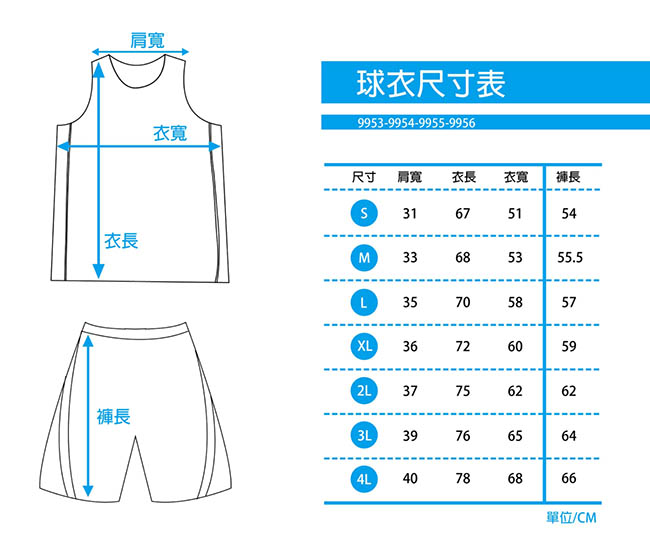 106年中正老馬籃球聯盟茲同意敝長輩          參加106年中正老馬籃球聯盟，並保證長輩身心健康，適合參加籃球運動，同意其參加比賽，並簽署本切結書，競賽期間若因自身健康問題，導致任何意外事件，願自行負擔完全責任並放棄追究主辦單位相關法律責任。(本中心已投保場地意外責任保險，個人意外險及醫療險等請各參賽球員自行投保。)此致臺北市中正運動中心          立切結書者               （簽章）          監護人(家屬)              （簽章）中華民國 106 年     月     日106年中正老馬籃球聯盟報名表106年中正老馬籃球聯盟報名表106年中正老馬籃球聯盟報名表106年中正老馬籃球聯盟報名表106年中正老馬籃球聯盟報名表106年中正老馬籃球聯盟報名表106年中正老馬籃球聯盟報名表106年中正老馬籃球聯盟報名表106年中正老馬籃球聯盟報名表106年中正老馬籃球聯盟報名表106年中正老馬籃球聯盟報名表106年中正老馬籃球聯盟報名表106年中正老馬籃球聯盟報名表106年中正老馬籃球聯盟報名表球隊名稱球隊名稱球隊名稱球隊名稱聯絡人TEL聯絡人TEL領隊領隊教練教練助理教練助理教練隊 長背號球員姓名球員姓名身份證字號身份證字號出生日期球衣尺寸456789101112131415